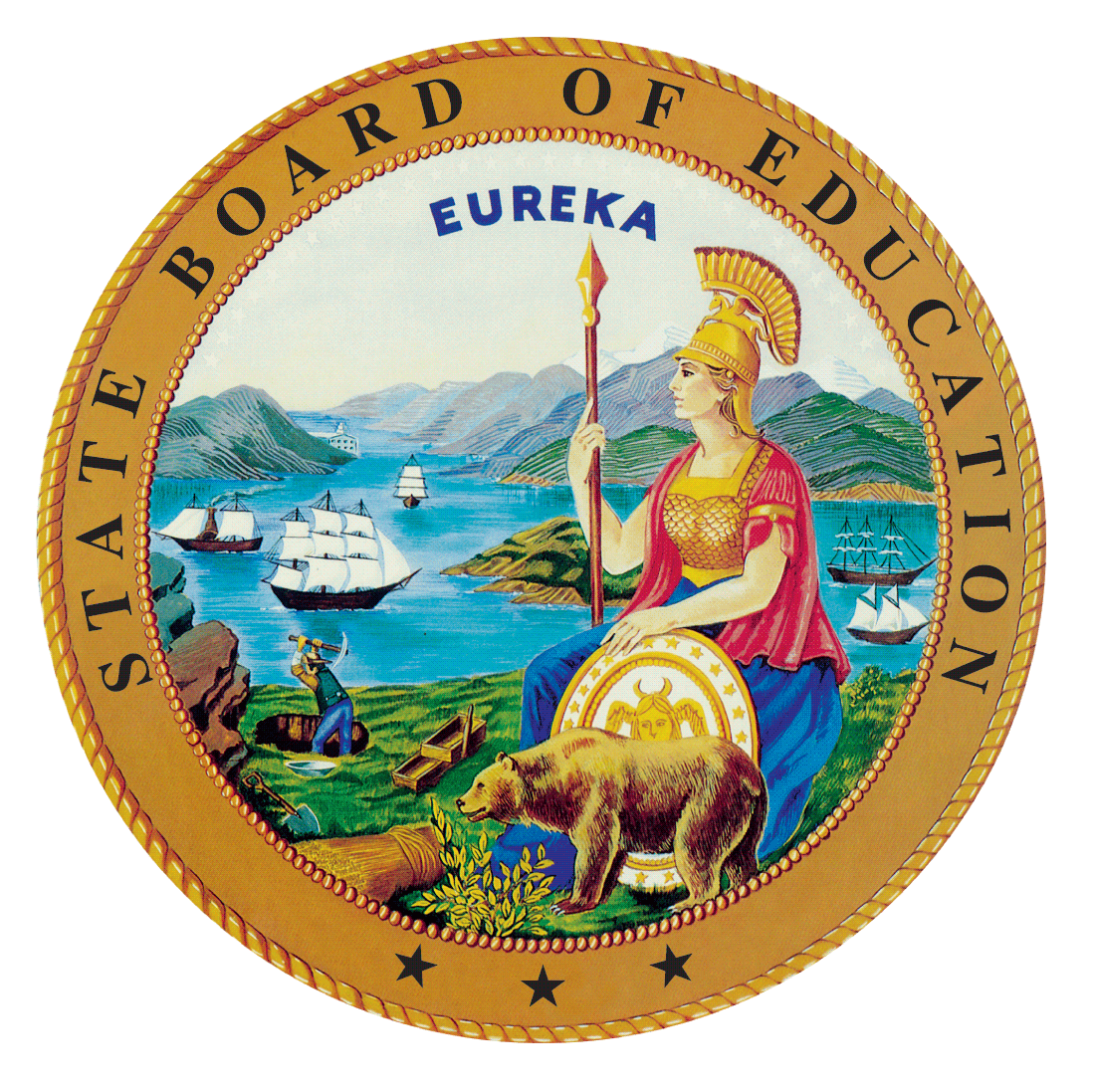 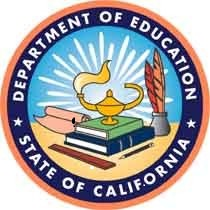 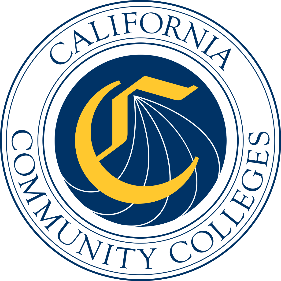 California Workforce Pathways 
Joint Advisory Committee
February 2024 
Agenda Item 02SubjectSubject: Leadership Reorganization for California Workforce Pathways Joint Advisory Committee (CWPJAC) Chair and Vice Chair. Type of ActionDiscussion, Action Summary of the Issue(s)The California Workforce Pathways Joint Advisory Committee is required to consider reorganizing its leadership positions (Chair and Vice Chair) on an annual basis. CWPJAC members may nominate another member for either of the two positions. Once nominations are completed CWPJAC members vote on the two positions. Normally, the positions alternate each year between a SBE member and a BOG member. RecommendationStaff recommends that CWPJAC members nominate a minimum of two CWPJAC members for the two open positions and then conduct a vote on the nominated members. Brief History of Key IssuesMember Bill Rawlings was elected as the Chair of the CWPJAC in 2023. A Vice Chair was not elected in 2023.Fiscal Analysis (as appropriate)NoneAttachment(s)None.